全国盲ろう者オンライン体験・交流会　配信画面イメージ　画面を四つに分割して、左上から時計回りに、メイン画像（ビデオが映る所）、イベント名と助成団体のロゴマーク、手話通訳、要約筆記となっています。なお、各画面の大きさは変更できませんので、予めご了承ください。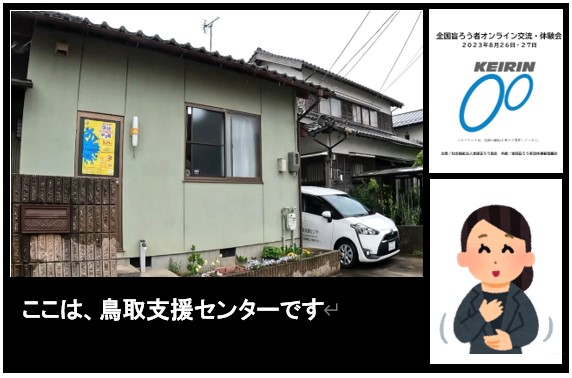 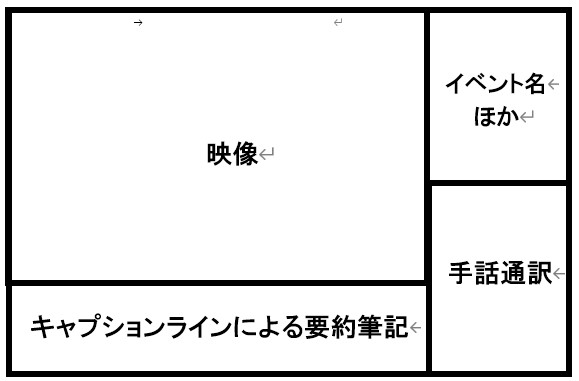 